ITINERARIOTENTACIONES DE JAPÓN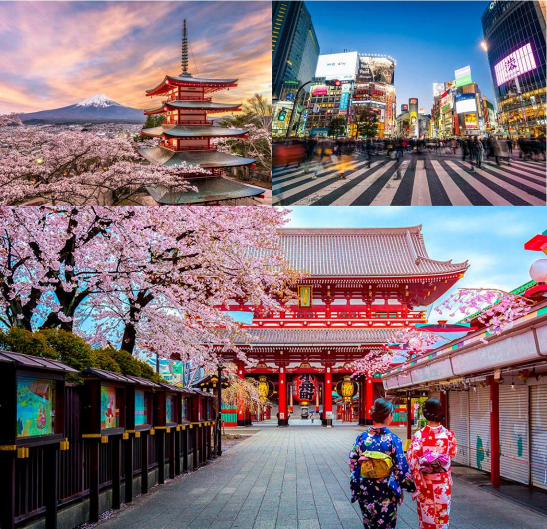 TOKIO Y KIOTO2024 – 2025Salidas de Mexico los Lunes, llegada a Japón en Martes, regreso de Japón en día Lunes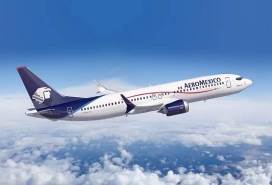 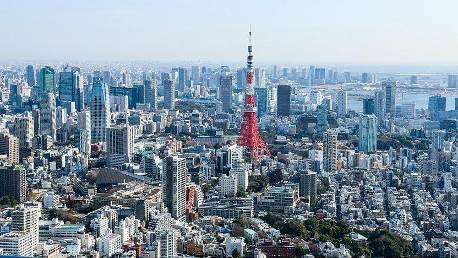 Tokio  es la capital de facto de Japón, localizada en el centro-este de la isla de Honshu, concretamente en la región de Kanto. En conjunto forma una de las 47 prefecturas de Japón, aunque su denominación oficial es metrópolis o capital. La ciudad es el centro de la política, economía, educación, comunicación y cultura popular del país. Cuenta también con la mayor concentración de sedes corporativas, instituciones financieras, universidades y colegios, museos, teatros, y establecimientos comerciales y de entretenimiento de todo Japón. Con una población que supera los 13 millones de habitantes, se subdivide en 23, 26 ciudades, un distrito subdividido en tres pueblos y una villa, y cuatro subprefecturas subdivididas en dos pueblos y siete villas, que representan a varias pequeñas islas al sur de Honshu que se extienden más allá de 1800 km de Shinjuku, capital de la metrópoli y sede de la gobernación. El centro de Tokio, con sus 23 barrios, ocupa un tercio de la metrópoli, con una población cercana a los 13,23 millones de habitantes; esta área es lo que se conoce internacionalmente como la ciudad de Tokio. En su área metropolitana viven más de 36 millones de habitantes, lo que la convierte en la segunda mayor aglomeración urbana del mundo, después de Cantón (China). A pesar de que Tokyo es la romanización más común del nombre en japonés, el nombre de la ciudad es Tokio en español y otros idiomas —entre ellos el alemán y el neerlandés—. En inglés y otros idiomas se escribe Tokyo, aunque antiguamente también se escribía Tokio. En el pasado, la ciudad se denominaba como Tokei, Edo o Yedo. El gentilicio de Tokio es tokiota.HOTEL NEW OTANI TOKIO GARDEN TOWER O SIMILAR (4 ESTRELLAS)102-8578 Tokyo, Chiyoda City, Kioicho, 4−1, New Otani Garden Tower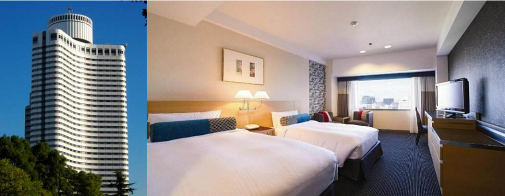 Telefono +81 3-3265-1111DIA 03                              TOKIO                                                                     MiércolesDesayuno en el hotel. A la hora indicada cita en el lobby del hotel para iniciar la visita de ciudadconociendo el Santuario Meiji, Jardines del Palacio Imperial, Templo Asakusa con su arcada comercial Nakamise y el Tour termina en Ginza.  Tarde libre, (El tour termina en Ginza y no hay traslado al hotel, el guía les explicará cómo regresar al Hotel en Tren, Metro, Autobús o Taxi). Alojamiento.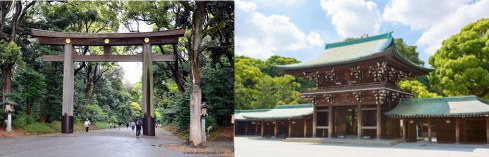 Santuario Meiji , situado en Shibuya (Tokio), es un santuario sintoísta dedicado a los espíritus deificados del Emperador Meiji y  su  mujer,  la Emperatriz  Shōken.  La  construcción  comenzó  en  1915,  el  templo  fue  construido  en  el  estilo tradicional nagare-zukuri y hecho principalmente con Ciprés y cobre japoneses. Fue consagrado oficialmente en 1920 y finalizado en 1921, los terrenos se terminaron oficialmente en 1926.Hasta 1946, el Santuario Meiji fue oficialmente nombrado como uno de los Kanpei-taisha, que significaba que ocupaba el primer rango de santuarios con apoyo del gobierno. El edificio original fue destruido durante el bombardeo de Tokio en la Segunda Guerra Mundial.  La actual representación del santuario fue realizada mediante aportaciones de dinero público y fue completado en octubre de 1958. El santuario Meiji estuvo de actualidad por la visita realizada en 2009 por la secretaria de estado de EEUU Hillary Clinton. Después de llegar a Tokio en su primera visita oficial representando al recientemente elegido Presidente Barack Obama, ella acudió al santuario como antesala a la reunión con los líderes japoneses para mostrar respeto hacia la historia y cultura japonesa."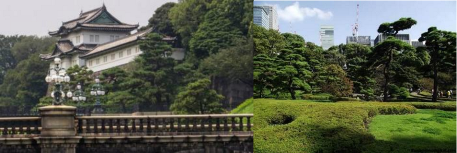 El Palacio Imperial de Tokio o Kōkyo está situado muy cerca de la estación de Tokio y es la residencia oficial de la familia imperial japonesa. El Palacio Imperial está situado en los terrenos del antiguo castillo de Edo, que fue utilizado por los shogunTokugawa durante todo el periodo Edo. En 1868 cuando Japón se abrió al mundo y se terminó el shogunato, la residencia imperial se fijó en Tokio y se utilizaron los muros y terrenos del castillo para construir el Palacio Imperial, aunque la torre del castillo, destruida por un incendio en 1657, nunca ha vuelto a reconstruirse.Desde1868  hasta  1888, de hecho, el  emperador Meiji residió  en  el castillo  de  Edo  hasta  que  se  dio  por finalizada  la construcción del Palacio Imperial.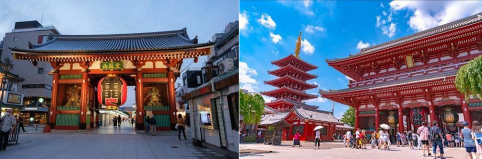 Sensō-ji es un templo budista localizado en Asakusa, Tokio, Japón. Es el templo más antiguo de Tokio y uno de los más importantes. Está asociado a la secta budista Tendai, de la que se independizó después de la Segunda Guerra Mundial. Junto     al     templo     se     encuentra     el     santuario     sintoísta     de Asakusa.     El     templo     está     dedicado al bodisatva Kannon (Avalokitesvara). Según la leyenda, la estatua del Kannon fue encontrada en el río Sumida por dos pescadores (los hermanos Hinokuma Hamanari y Hinokuma Takenari) en el año 628. El jefe de la aldea, Hajino Nakamoto, reconoció la santidad de la estatua y la veneró remodelando su propia casa en un pequeño templo para que los habitantes de Asakusa le pudiesen rendir culto.Ginza (銀座) es un distrito de abolengo del barrio de Chuo (中央区 Chūō), en Tokio, Japón. Ginza está localizado al sur de Yaesu y Kyobashi; al oeste del distrito de Tsukiji, al este de Yurakucho y Uchisaiwaicho; y al norte de Shinbashi. Es famoso por la concentración de grandes almacenes, boutiques y restaurantes. Ginza era un territorio pantanoso en la época en que Tokugawa Ieyasu se mudó a Edo. Los comerciantes comenzaron a poblar el área, hasta que en 1612 se construyó una casa de moneda en la zona, la cual le dio su nombre, pues Ginza significa "lugar de la plata". La urbanización  fue  destruida  por  el  fuego  en 1872,  y  el  arquitecto  inglés  Thomas  Waters  fue  el  encargado  de  la reconstrucción. La zona se vio entonces poblada con edificios de dos y tres pisos, junto con un paseo comercial en la calle que unía al puente Shinbashi con el puente Kyōbashi. La mayoría de estos edificios ya fueron demolidos para dar paso a construcciones mayores. Sobrevive la tienda departamental Wako, en Chuo-Dori. A lo largo del siglo XX, Ginza concentró las influencias occidentales más notorias en el país, lo cual se ha visto reforzado por la localización de los centros corporativos de varias compañías transnacionales, como Sony Corporation.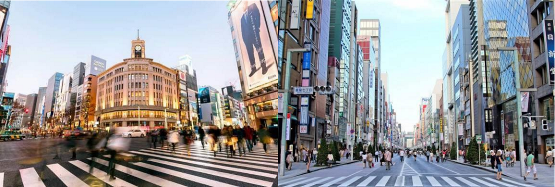 DIA 04                              TOKIO – HAKONE – TOKIO                                  JuevesDesayuno en el hotel. Muy temprano cita en el lobby del hotel para hacer la excursión a Hakone de día completo en grupo con guía de habla hispana, donde conocerán Lago Ashi (paseo en barco) y Valle Owakudani, cuando el cielo esta despejado se puede apreciar el Monte Fuji tanto desde el Lago Ashi como desde el valle Owakudani. Comida en Restaurante Local. Al terminar la visita, traslado al hotel en Tokyo. Alojamiento.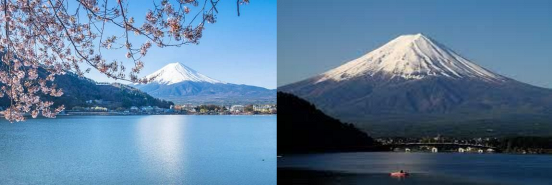 El lago Ashi se originó hace 300 mil años por una de las erupciones del volcán Hakone, debido a la gran explosión de vapor que produjo una avalancha de piedras y rocas que hicieron de dique para las aguas del río que corría por aquella zona. En la actualidad, la fuente principal de agua de este lago brota desde el fondo y tiene una extensión de 20 kilómetros. Este lago es un famoso destino turístico que dispone de un resort y hoteles entre otras infraestructuras turísticas, también conocido por ser un lugar desde donde poder contemplar el monte Fuji. El lago Ashi se encuentra situado en la zona más recóndita de la región de Hakone, siendo el destino final de quienes viajan por esta región.Hay cuatro de embarcaciones de recreo que circulan por el lago, ideales para quienes quieran contemplar el paisaje desde la superficie del lago. Durante la estación otoñal las hojas de los árboles que rodean al lago adquieren unastonalidades rojizas y amarillentas que forman un bello paisaje. Las instalaciones alrededor del lago también tienen unencanto especial que hacen del lago Ashi el principal destino turístico de Hakone.DIA 05                              TOKIO – KIOTO – NARA – KIOTO                     ViernesDesayuno en el hotel.  A la hora indicada cita en el lobby para traslado a la estación de tren con un asistente de habla hispana. Salida desde Tokio en Tren Bala con destino a Kioto. Llegada, recibimiento por el guía local de habla hispana. Comienzo de la excursión grupal a Nara. En donde conocerán Templo Todai Ji, Parque de Nara, de regreso al hotel en camino visitarán Santuario Fushimi Inari. Llegada al hotel de Kioto check in y alojamiento.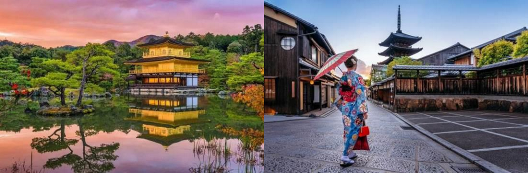 Kioto,  es  una  importante  ciudad  de Japón,  localizada  en  la  parte  central  de  la  isla  de Honshu.  Es  la  capital  de la prefectura homónima y tradicionalmente también ha sido considerada capital de la región de Kansai, Así mismo, está integrada dentro de la región metropolitana de Keihanshin, compuesta por las áreas circundantes de las ciudades de Osaka, Kobe y la misma Kioto.   Cuenta con una población de alrededor de 1 465 000 habitantes, situándose entre las ciudades   japonesas   más   pobladas.   Su   importancia   histórica   se   debe   al   hecho   de   que   entre   los años 794 y 1868 constituyó  la capital de  Japón, acogiendo  la  sede  de la Corte  imperial y otras  instituciones.  En  el año 1868, el emperador Meiji decidió trasladar la sede de la corte a Tokio, quedando la ciudad definitivamente en un segundo plano. Durante la Segunda Guerra Mundial fue la única gran ciudad japonesa que no resultó bombardeada por la fuerza aérea estadounidense. Por esta razón, a día de hoy sigue constituyendo una de las importantes urbes japonesas, con  un  rico  patrimonio  histórico, artístico  y arquitectónico.  Kioto  dispone de  una  red  desarrollada  de  transporte por carretera y ferrocarril.  Aunque  no  dispone  de  aeropuerto  propio,  existen  en  las  cercanías  dos  aeropuertos internacionales, como los de Osaka y Kansai. Su patrimonio histórico y monumental, y sus diversos espacios escénicos y culturales la convierten en un importante centro receptor de turismo (tanto nacional como internacional). Entre sus monumentos más representativos se encuentran el Palacio Imperial, el Castillo de Nijō, el Kinkaku-ji y el Ginkaku-ji, o el Santuario Heian y el Fushimi Inari-taisha, además de otros muchos. Desde el año 1994, parte de estos monumentos están reconocidos por la Unesco como Patrimonio de la Humanidad.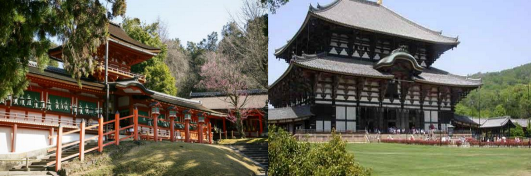 Nara es la capital de la prefectura de Nara en Japón, en la zona sur central de Honshu. La ciudad tiene importantes templos y obras de arte que datan del siglo VIII, cuando fue la capital de Japón. En el parque Nara, habitan ciervos y se encuentra el templo de Tōdai-ji. Daibutsu, el Buda de bronce de 15 m de Tōdai-ji, se exhibe en un gran salón de madera. En el lado este del parque, se encuentra el santuario Shinto Taisha Kasuga, que data del año 768 y cuenta con más de3,000 faroles.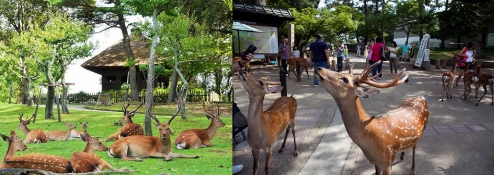 El Parque de Nara es un parque público situado en la ciudad de Nara, Japón, a los pies del Monte Wakakusa y creado en1880. Administrativamente, el parque se encuentra bajo el control de la prefectura de Nara. El parque es uno de los “lugares de belleza escénica” designados por el Ministerio de Educación, Cultura, Deportes, Ciencia y Tecnología de Japón (MEXT).  Los  más  de  1.200 ciervos  sika   que  se  hallan  dando  vueltas  libremente  en  el  parque,  también  se encuentran bajo la designación de MEXT, clasificado como “Monumento Natural”.  Mientras que el tamaño oficial del parque es de aproximadamente 502 ha, la zona, incluyendo los terrenos de Todai-ji, Kōfuku-jiy el Santuario Kasuga, se extiende a 660 ha. También se pueden encontrar servicios de jinrikisha o rickshaw en las entradas de los templos Tōdai- ji y Kōfuku-ji. Los jardines que antes eran privados son mostrados al público. Estos jardines hacen uso de los edificios de los templos como elementos adjuntos de sus paisajes. El parque es el hogar del Museo Nacional de Nara y del Todai-ji, donde el edificio de madera más grande del mundo alberga una estatua de Buda, de 50 pies de alto.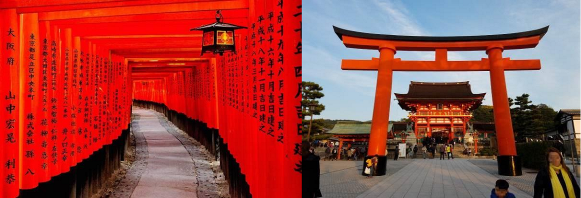 El Fushimi Inari-Taisha es el principal santuario sintoísta dedicado al espíritu de Inari, y situado en Fushimi-ku, uno de los distritos de Kioto. El santuario se encuentra situado en la base de una montaña también conocida como "Inari", que incluye varios senderos para llegar a otros santuarios más pequeños. Desde las épocas más antiguas de Japón, Inari era vista como patrona de los negocios (en tanto que cada Torii existente en el santuario ha sido donado por algún hombre de negocios japonés) aunque Inari en primer lugar fuera diosa del arroz. Los comerciantes y artesanos ofrecían culto aInari a cambio de obtener riqueza en sus negocios, por lo que donaban numerosos torii que actualmente forman parte de la vista panorámica del templo. De este famoso templo se dice que posee más de 32.000 pequeños torii, llamados santuarios. Es especialmente conocido por los miles de toriis rojos que delimitan el camino por la colina en la cual se encuentra situado el santuario. Los torii son donaciones de particulares, familias o compañías.  Al espíritu de Inari se le considera como protector de las cosechas, especialmente de arroz, y en consecuencia históricamente ha sido asociado con la riqueza. Las compañías a menudo hacen ofrendas a los santuarios de Inari en forma de barriles de sake o de torii. Se le considera uno de los lugares más bellos de Kioto, y uno de los símbolos de Japón. Desde su fundación en el 711, el santuario se convirtió en objeto del patrocinio imperial durante el comienzo del Periodo Heian.KYOTO TOKYU HOTEL O SIMILAR (4 ESTRELLAS)Japón, 600-8519 Kyoto, Shimogyo Ward, Kakimotocho, 580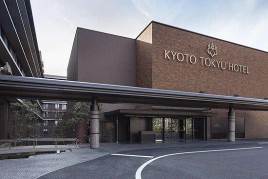 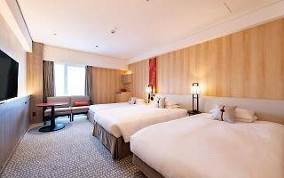 Teléfono: +81 75-341-2411DIA 06                             KIOTO                                                                    SábadoDesayuno en el hotel.  A la hora indicada cita en el lobby del hotel para iniciar la visita en grupo de día completo por esta bella ciudad con guía de habla hispana, en donde podrán apreciar Templo Tenryu-ji, Bosque de Bambú en Arashiyama, Templo Dorado Kinkaku-ji, Templo Sanjusangendo (Con miles de estatuas de Kannon, Dios de la Misericordia). Gion (barrio de geishas). Comida en Restaurante local. Regreso al hotel y alojamiento.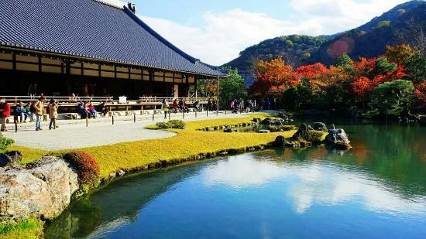 Tenryū-ji, formalmente conocido como Tenryū Shiseizen-ji, es un templo budista de la secta zen rinzai en la localidad de Kioto, capital de la prefectura homónima. Forma parte de los cinco templos zen más importantes de su ciudad y es el complejo principal de la escuela rinzai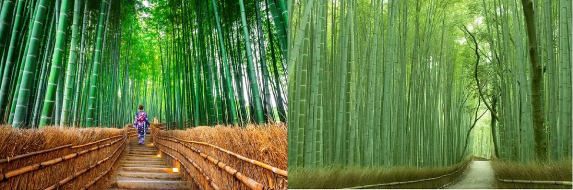 El distrito de Arashiyama se encuentra en la base de las llamadas “Montañas de la Tormenta”, en el noroeste de Kioto. Su calle principal y el Puente Togetsu-kyo han sido bautizados como el “círculo turístico” pero, más allá de esta zona. En la parte oeste de la ciudad de Kioto y muy cerca del río Hozu, se encuentra el bosque de bambú de Arashiyama, una de las mayores atracciones turísticas de esta zona de Japón. Se dice que un paseo por este santuario vegetal es como una depuración del alma, algo que no se puede transmitir con palabras ni imágenes.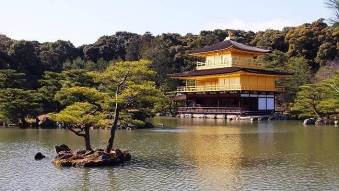 El Kinkakuji , Pabellón Dorado o Pabellón de oro en español, es uno de los templos más famosos de Kioto y visita obligada a cualquier turista que esté por la ciudad. Es un templo zen situado al norte de Kioto que tiene la particularidad de tener las paredes exteriores de las dos plantas superiores recubiertas con pan de oro. El templo es tan absolutamente espectacular que no nos sorprende nada que fuera designado como Patrimonio de la Humanidad por la Unesco en 1994 y como Monumento histórico de la antigua Kioto.  El nombre oficial del templo es Rokouon-ji y fue construido en 1397 como villa de descanso del shogunAshikaga Yoshimitsu y se convirtió en un templo zen de la secta Rinzai en 1408 (después de la muerte del shogun). El templo funciona desde entonces como shariden, es decir, como recinto donde se guardan las reliquias de Buda. Cuando uno entra en el recinto del templo, se encuentra con el estanque llamado Espejo de agua (Kyoko-chi). El estanque está repleto de islas, piedras y pinos de estilo japonés que representan capítulos del budismo japonés, y al fondo el único edificio visible: el impresionante templo de oro cuyos tonos dorados se reflejan preciosamente sobre las aguas del estanque.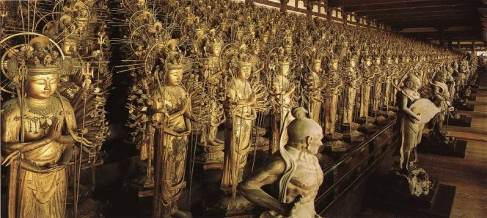 Sanjūsangen-dō   es   un   templo   budista   en   el   distrito   de Higashiyama en Kioto, Japón.   Conocido   oficialmente como Rengeō-in Sanjūsangen-dō pertenece y es dirigido por el Myoho-in, parte de la escuela budista Tendaishū. El nombre del templo literalmente se traduce por edificio con treinta y tres espacios, que hace referencia a los exactamente treinta  y  tres  espacios  que  separan  las  columnas  que  mantienen  el  templo  en  pie.Taira  no  Kiyomori completó  la construcción  del  templo  bajo  el  servicio  del Emperador  Go-Shirakawa en 1164.  El  complejo  del  templo  sufrió  un incendio  en 1249 y  solamente el  edificio  principal fue  reconstruido  en  el 1266. El edificio  principal del  templo  se considera el edificio de madera más largo de Japón. Dentro de esta construcción se encuentran las famosas estatuas por las que el templo  es conocido.  La deidad principal del templo  es Sahasrabhuja-arya-avalokiteśvara, conocida  más comúnmente  como  la Kannon de  los  mil  brazos,  o  simplemente Kannon.  Esta  estatua  fue  creada  por  el  escultor del período Kamakura Tankei y es un tesoro nacional de Japón. A ambos lados de la estatua se encuentran en 10 filas y50 columnas 1000 estatuas de tamaño menor del Kannon de los mil brazos. De estas estatuas, 124 fueron rescatadas del templo original tras el incendio de 1249, mientras que las restantes 876 fueron construidas en el siglo trece. Las estatuas están hechas de madera de ciprés japonés y son la imagen más conocida del templo. A su vez al pie de estas estatuas sepueden ver otras 28 estatuas de deidades guardianas, de las cuales las más importantes son las de Raijin y Fujin, que se encuentran respectivamente al comienzo y al final del edificio, y que también son tesoros nacionales de Japón.Gion (祇園 o 祇をん) es un distrito de Kioto, Japón, originado en tiempos equivalentes a la Edad Media europea. Este lugar está ubicado frente al Santuario Yasaka y es mundialmente famoso por la existencia centenaria de las geishas. Es también conocido por el Gion Matsuri, un festival tradicional que toma su nombre del barrio. El origen de las casas de té de Gion data de los tiempos del shogunato de Toyotomi Hideyoshi (finales del Siglo XVI); Cuando Hideyoshi ascendió al poder,  lo  trasladó  al  pueblo  de Fushimi.  Pero  debido  a  los  deseos  de  divertirse  en  la  ciudad  de Heian-kyō (la actual Kioto), un nuevo lugar ocupó su antigua ubicación: Gion. Se formaron posadas alrededor del Santuario de Yasaka, en la calle Shijo, que al principio fueron simples tabernas llamadas nizukakejaya hasta llegar a transformarse en casas de té. Y esta zona se convirtió en lo que acabó siendo como Gion Kobu. Esta parte de la ciudad de Kioto tiene dos distritos donde hay geishas (los llamados Hanamachi): Gion Kobu y Gion Higashi. Aún por la considerable declinación en el número de geishas en Gion en los pasados 100 años, sigue siendo famoso por la preservación de la arquitectura tradicional japonesa, así como de los modos y artes de entretenimiento.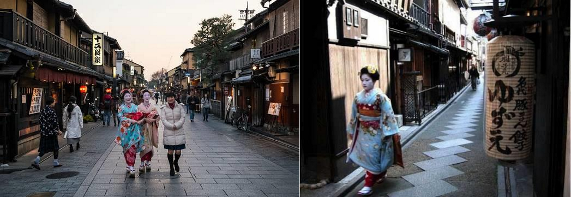 DIA 07                              KIOTO                                                                 DomingoDesayuno en el hotel. Día libre para actividades personales. Se sugiere un  Tour Opcional de día completo a Hiroshima & Miyajima. Alojamiento.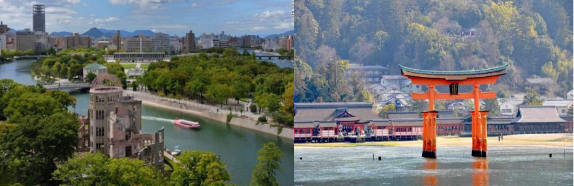 La ciudad de Hiroshima (広島市 Hiroshima-shi ) es la capital de la prefectura de Hiroshima, en la región de Chūgoku, al oeste de Japón. Está localizada sobre el delta del corto río Ota (que nace en los cercanos montes Chugoku), el cual tiene siete brazos que dividen la ciudad en seis islas que se proyectan hacia la bahía de Hiroshima (la cual es una entrada del Mar Interior de Seto). La ciudad es casi totalmente llana y se encuentra levemente elevada sobre el nivel del mar. Hiroshima fue escenario del primer bombardeo atómico de la historia, el 6 de agosto de 1945, en el transcurso de la Segunda Guerra Mundial, por parte del ejército estadounidense. Un mes después la ciudad se vio azotada por un tifón que  destruyó  algunas  de  las  infraestructuras  que  aún  quedaban  en  pie.  Por  esta  razón,  la  ciudad  tuvo  que  ser reconstruida en el periodo de posguerra.Miyajima, ha sido venerada desde tiempos antiguos, donde se han encontrado vestigios de construcciones desde el año593. En la isla se encuentra un santuario llamado Itsukushima construido sobre el agua que es considerado como la principal atracción de la isla. El inusitado criterio de construir un santuario sobre el agua obedece a la idea de venerar a la deidad del mar, y se cree que la isla era objeto de culto gracias a que presenta una bahía con forma bastante cerrada,la cual es ideal para la locación de un santuario, según la antigua geomancia china Feng Shui. El conjunto consiste en varias construcciones diseminadas en la montaña. Estos edificios, que han sido reconstruidos varias veces, constan de un Santuario Principal y varios templetes subsidiarios, conectados por caminos o galerías.El Santuario está presidido por un Otorii, un gran pórtico de color bermellón que descansa sobre el fondo del mar, sinestar empotrado en la arena. Reconstruido en madera de alcanfor en 1875 (periodo Meiji), alcanza una altura de 16 m, siendo la circunferencia de los pilares de 99 dm.Costo por persona $550.00 USD Incluye traslado de ida y vuelta en tren bala con visita en español. No incluye comida.DIA 08                              KIOTO – OSAKA (KANSAI o ITAMI)                                     LunesDesayuno en el hotel. A la hora indicada reunión en el Lobby y traslado a la estación de Kioto con un guía de habla española.***Fin de los servicios***Tarifa por persona en Ocupación Doble o TripleTemporada A $2,375.00 dólares. Suplemento en Hab. Sencilla $1,000.00 dólares. Temporada B $2,500.00 dólares. Suplemento en Hab. Sencilla $1,130.00 dólares. Temporada C $2,750.00 dólares. Suplemento en Hab. Sencilla $1,315.00 dólares. Temporada D $3,000.00 dólares. Suplemento en Hab. Sencilla $1,440.00 dólares.Tabla de salidas programadas.El precio Incluye:-06 noches de alojamiento-Traslados y excursiones, como están indicados en el itinerario-Guía de habla española en las excursiones del día 2 y5-Desayunos diarios y 2 comidas-Tren Bala Tokio – Kioto en Clase Turista-Entradas a los lugares mencionados en el itinerario-Traslado de maletas por separado desde el Hotel en Tokyo al Hotel en KyotoEl precio No Incluye:-Vuelo internacional Mexico – Japón – Mexico se cotiza por separado.-Otros servicios no mencionados en la parte “El precio incluye”-Gastos de índole personal (llamadas telefónicas, bebidas, lavandería etc.)-Propinas a guías, choferes, maleteros y camaristas.CONDICIONES:** TRASLADOS Y EXCURSIONES:Como se indican en el itinerario.Cuando hay menos de 10 pasajeros, el transporte público podría ser utilizado para visitas, en lugar de vehículos privados.** GUÍA: De habla española en las excursiones (Días 2 y 5) y en el tour opcional a Hiroshima (Día 6)** ASISTENTE: Asistente de habla española para los siguientes trasladosDía 1: Asistencia en el aeropuerto de llegada para tomar el Airport Limousine Bus o taxi (sin asistencia a bordo).Día 4: Del hotel en Tokio a la Estación de Tokio.No habrá asistencia en español en el traslado de salida.** COMIDAS: desayunos diarios y 2 comidas** TRENES:Día 4: Tren bala Nozomi (Tokio a Kioto) / asientos reservados en clase turista** ENTRADAS: Entradas a los lugares mencionados en el itinerario están incluidas.** ENVIO DE EQUIPAJE:Día 4: Las maletas serán transportadas por separado en camión desde el hotel en Tokio hasta el hotel en Kioto.Nota: En 2022 el servicio de envío de maletas y llegada en el mismo día está suspendido.Puede ser que en 2023 continúe la misma situación y que las maletas no lleguen al hotel en Kioto el mismo día.En tal caso, los pasajeros necesitan llevar consigo una mochila o pequeña maleta con ropa y otrascosas indispensables para pasar una noche. .*En principio sólo 1 maleta por persona está permitida (de tamaño normal / hasta 23kg).Aeromexico.Sugerencia de vuelos (ambos son vuelos directos sin escalas)All Nippon Airways.Los boletos se deben emitir el mismo día dela reservación de los espacios. No son reembolsables, no permiten cambios de fechas, ruta o nombres.Formas de pago:Para apartar el viaje se requiere el depósito de $1.000.00 USD (mil dólares) por persona. Se puede hacer transferencia bancaria o deposito en el banco. Pago con tarjeta de crédito se agrega el 5% adicional más IVA por el uso de la terminal, con tarjeta American Express se carga el 6% más IVA.Precios en dólares americanos, sujetos a cambio hasta la confirmación de los servicios en firme. Pagos en moneda nacional al tipo de cambio del día.Se requiere la copia del pasaporte vigente 6 meses a la fecha de regreso del viaje.DIA 01MEXICO – NARITALunesCita en el Aeropuerto de la Ciudad de Mexico para tomar el vuelo con destino al AeropuertoInternacional de Narita, Japón.Al cruzar la linea internacional del tiempo se pierde un díaCita en el Aeropuerto de la Ciudad de Mexico para tomar el vuelo con destino al AeropuertoInternacional de Narita, Japón.Al cruzar la linea internacional del tiempo se pierde un díaCita en el Aeropuerto de la Ciudad de Mexico para tomar el vuelo con destino al AeropuertoInternacional de Narita, Japón.Al cruzar la linea internacional del tiempo se pierde un díaCita en el Aeropuerto de la Ciudad de Mexico para tomar el vuelo con destino al AeropuertoInternacional de Narita, Japón.Al cruzar la linea internacional del tiempo se pierde un díaCita en el Aeropuerto de la Ciudad de Mexico para tomar el vuelo con destino al AeropuertoInternacional de Narita, Japón.Al cruzar la linea internacional del tiempo se pierde un díaCita en el Aeropuerto de la Ciudad de Mexico para tomar el vuelo con destino al AeropuertoInternacional de Narita, Japón.Al cruzar la linea internacional del tiempo se pierde un díaDIA 02NARITA – TOKYOMartesLlegada al Aeropuerto de Narita, después de los tramites de Migración y Aduana, bienvenida porel asistente de habla hispana quién les ayudará a tomar el Airport Limouine (servicio regular compartido) para el hotel (check in a partir de las 3 pm). Resto del día libre y alojamiento.Llegada al Aeropuerto de Narita, después de los tramites de Migración y Aduana, bienvenida porel asistente de habla hispana quién les ayudará a tomar el Airport Limouine (servicio regular compartido) para el hotel (check in a partir de las 3 pm). Resto del día libre y alojamiento.Llegada al Aeropuerto de Narita, después de los tramites de Migración y Aduana, bienvenida porel asistente de habla hispana quién les ayudará a tomar el Airport Limouine (servicio regular compartido) para el hotel (check in a partir de las 3 pm). Resto del día libre y alojamiento.Llegada al Aeropuerto de Narita, después de los tramites de Migración y Aduana, bienvenida porel asistente de habla hispana quién les ayudará a tomar el Airport Limouine (servicio regular compartido) para el hotel (check in a partir de las 3 pm). Resto del día libre y alojamiento.Llegada al Aeropuerto de Narita, después de los tramites de Migración y Aduana, bienvenida porel asistente de habla hispana quién les ayudará a tomar el Airport Limouine (servicio regular compartido) para el hotel (check in a partir de las 3 pm). Resto del día libre y alojamiento.Llegada al Aeropuerto de Narita, después de los tramites de Migración y Aduana, bienvenida porel asistente de habla hispana quién les ayudará a tomar el Airport Limouine (servicio regular compartido) para el hotel (check in a partir de las 3 pm). Resto del día libre y alojamiento.Llegada al Aeropuerto de Narita, después de los tramites de Migración y Aduana, bienvenida porel asistente de habla hispana quién les ayudará a tomar el Airport Limouine (servicio regular compartido) para el hotel (check in a partir de las 3 pm). Resto del día libre y alojamiento.Llegada al Aeropuerto de Narita, después de los tramites de Migración y Aduana, bienvenida porel asistente de habla hispana quién les ayudará a tomar el Airport Limouine (servicio regular compartido) para el hotel (check in a partir de las 3 pm). Resto del día libre y alojamiento.Llegada al Aeropuerto de Narita, después de los tramites de Migración y Aduana, bienvenida porel asistente de habla hispana quién les ayudará a tomar el Airport Limouine (servicio regular compartido) para el hotel (check in a partir de las 3 pm). Resto del día libre y alojamiento.No.      Temporada  Primer día del circuito Llegada a Tokio (NRT o HND)  Primer día del circuito Llegada a Tokio (NRT o HND)        Último día del                        circuito Salida de                                Osaka (KIX o ITM)        Último día del                        circuito Salida de                                Osaka (KIX o ITM)1      C2 de abril de  2024martes8 de abrillunes2      C9 de abrilmartes15 de abrillunes3      C16 de abrilmartes22 de abrillunes4      B23 de abrilmartes29 de abrillunes5      B7 de mayomartes13 de mayolunes6      B14 de mayomartes20 de mayolunes7      B21 de mayomartes27 de mayolunes8      B28 de mayomartes3 de juniolunes9      A4 de juniomartes10 de juniolunes10A11 de juniomartes17 de juniolunes11A18 de juniomartes24 de juniolunes12A25 de juniomartes1 de juliolunes13B2 de juliomartes8 de juliolunes14B9 de juliomartes15 de juliolunes15B16 de juliomartes22 de juliolunes16B23 de juliomartes29 de juliolunes17B30 de juliomartes5 de agostolunes18B20 de agostomartes26 de agostolunes19B27 de agostomartes2 de septiembrelunes20B3 de septiembremartes9 de septiembrelunes21C10 de septiembremartes16 de septiembrelunes22C17 de septiembremartes23 de septiembrelunes23B24 de septiembremartes30 de septiembrelunes24B1 de octubremartes7 de octubrelunes25C8 de octubremartes14 de octubrelunes26B15 de octubremartes21 de octubrelunes27B22 de octubremartes28 de octubrelunes28C29 de octubremartes4 de noviembrelunes29C5 de noviembremartes11 de noviembrelunes30D12 de noviembremartes18 de noviembrelunes31D19 de noviembremartes25 de noviembrelunes32D26 de noviembremartes2 de diciembrelunes33B3 de diciembremartes9 de diciembrelunes34A10 de diciembremartes16 de diciembrelunes35A17 de diciembremartes23 de diciembrelunes36B7 de enero de 2025martes13 de enerolunes37A21 de eneromartes27 de enerolunes38A4 de febreromartes10 de febrerolunes39B18 de febreromartes24 de febrerolunes40B4 de marzomartes10 de marzolunes41B11 de marzomartes17 de marzolunes42D18 de marzomartes24 de marzolunes43D25 de marzomartes31 de marzolunesVueloFechaRutaHorarioClaseAeromexico 58Mexico – Narita00:40 – 06:20 +1 Hrs.TuristaAeromexico 57Narita – Mexico14:25 – 12:35 Hrs.TuristaVueloFechaRutaHorarioClaseAll Nippon Airways 179Mexico – Narita02:05 – 06:15 +1TuristaAll Nippon Airways 180Narita – Mexico16:25 – 15:15 Hrs.Turista